ОБЩЕСТВО С ОГРАНИЧЕННОЙ ОТВЕТСТВЕННОСТЬЮ «СОВА» 111672, г. Москва, вн. тер. г. муниципальный округ Новокосино, ул. Суздальская, д. 40, корп. 2, офис 1ИНН 7720854070 КПП 772001001 ОГРН 1217700422356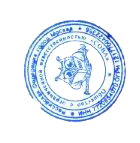                                                                                                                    УТВЕРЖДАЮ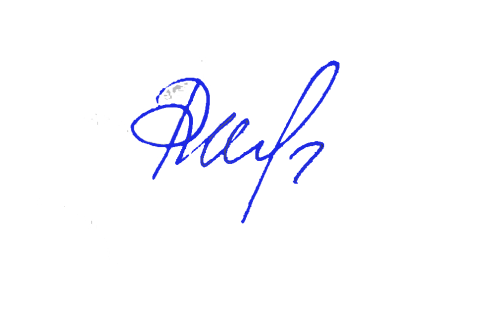      Генеральный директор                                                                                                             ООО СОВА                                                                                                                                                         Ротанина Я.В.Положение о порядке текущего контроля успеваемости и промежуточной и итоговой аттестации обучающихся по программам дополнительного образования.1. Общие положения. 1.1. Положение о порядке проведения учебных занятий, текущей и промежуточной аттестации обучающихся (далее Положение) ООО «СОВА» определяет, условия и порядок оценивания знаний и умений обучающихся, формы и порядок проведения и общие принципы организации текущей, промежуточной и итоговой аттестации обучающихся. 1.2. Оценка качества усвоения обучающимися содержания конкретной учебной программы, раздела, курса проводится с целью:   повышения учебной мотивации и учебной самостоятельности обучающихся,  повышения качества знаний обучающихся;  повышения ответственности педагогических работников и обучающихся закачество освоения образовательной программы;   определение эффективности работы педагогического коллектива;  установление фактического уровня теоретических и практических знанииобучающихся учебного плана, их умений и навыков и соотнесение этого уровня с требованиями образовательных программ. 1.3. Промежуточная аттестация - это оценка качества усвоения обучающимся содержания какой-либо части (частей), темы (тем), раздела, блока конкретной учебной программы по окончании их изучения по итогам учебного периода с целью определения соответствия уровня и качества знаний, умений, навыков, требованиям, предусмотренных образовательной программой. 1.4. Итоговая аттестация - процедура, проводимая с целью установления уровня знаний обучающихся с учетом целей обучения, дополнительной общеразвивающей программы, установленных требований к содержанию программ обучения. 2. Общие положения о текущем контроле знаний обучающихся. Основной упор в обучение учащихся чтению: разработана специальная методика обучения этому навыку. Это важно, потому что в английском языке, в отличие от русского языка, существует целый свод правил чтения – одна и та же буква может читаться по-разному, необходимо знать комбинации гласных и согласных в ударных и безударных слогах. Огромная часть внимания уделяется также лексике и правописанию слов.        За правильные ответы учащиеся получают баллы. 2.1. Текущий контроль знаний обучающихся осуществляется преподавателем, который ведет учебные занятия по данной дисциплине в учебной группе. 2.2. Задачи текущего контроля знаний:  определение уровня освоения обучающимися раздела (темы) образовательной программы для перехода к изучению нового раздела учебного материала,  корректировка темпов изучения образовательной программы в зависимости от качества освоения изученного. 2.3. Функции текущего контроля знаний:  анализ соответствия знаний обучающихся требованиям образовательной программы в соответствии с разработанными критериями оценивания и требованиями к знаниям, установление уровня освоения определенного раздела (отдельной темы) образовательной программы (качества знаний), анализ ошибок и организация своевременной педагогической помощи обучающимся. 2.4. Виды текущего контроля:  устный ответ на поставленный вопрос;  развернутый ответ по заданной теме;  устное сообщение по избранной теме,  собеседование;  тестирование,  выполнение самостоятельной работы, проверочной работы, и другие виды контроля. 2.5. Педагогические работники при осуществлении текущего контроля знаний имеют право:  выбора формы и методики проведения текущего контроля знаний;  выбора периодичности осуществления контроля;  разработки критериев оценивания знаний обучающихся; 2.6. Результаты текущего контроля учитываются при формировании оценки при промежуточной аттестации. 2.7.Промежуточной аттестацией обучающихся является финальная игра (или контрольное тестирование в группах, старше 13-14 лет). Проводится в конце октября, конце декабря, середине марта и в конце мая.* Открытые уроки с малышами до 6 лет проводятся в конце декабря и в конце мая. * Факторы, учитываемые при промежуточной аттестации обучающихся:   -результаты работы на занятиях;-  усвоение навыков практического применения теоретических знаний;-  степень активности на занятиях;-  результаты выполнения контрольных (проверочных) работ.-  выполнение домашних заданий.3. Итоговая аттестация Данная форма контроля знаний и навыков учащихся предназначена для проверки соответствия результатов освоения дополнительной общеобразовательной программы заявленным целям и планируемым результатам обучения. Форма проведения итоговой аттестации (устная, письменная, смешанная, в том числе с использованием компьютерных технологий и электронных носителей) устанавливается ООО «СОВА» самостоятельно, проводится следующим направлениям:3.1. К итоговой аттестации допускаются обучающиеся, успешно завершившие в полном объёме освоение дополнительной общеобразовательной программы.3.2. Содержание и объем материала, подлежащего проверке и оцениванию, определяется обязательным минимумом содержания образования и учебными программами. Тестовые материалы для итогового испытания составляются на основе рабочей программы учебной дисциплины и охватывают ее наиболее актуальные разделы и темы.3.3. В критерии оценки уровня подготовки обучающегося входят:  уровень освоения материала, предусмотренного учебной программой;  умения использовать теоретические знания при выполнении практических задач;  обоснованность и четкость изложения ответа;  наличие умений самостоятельной работы.3.4 При осуществлении итогового контроля проверка и оценка знании и умении носит индивидуальный характер. 3.5. Промежуточная аттестация осуществляется преподавателем, ведущим занятия в данной учебной группе. 3.6 По итогам тестирования выдается Сертификат с указанием уровня обучения обучающегося, с указанием уровня иностранного языка.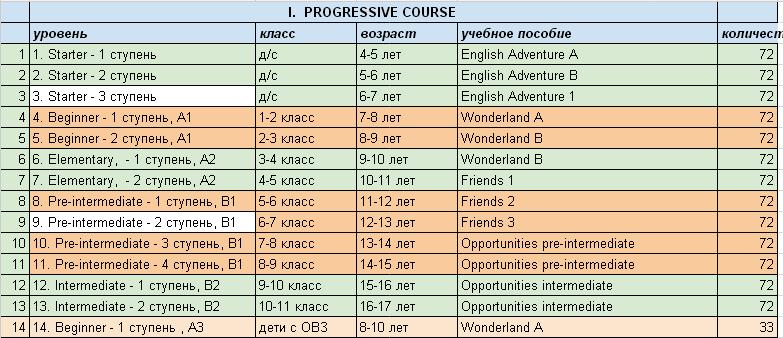 3.6. Итоговая аттестация обучающихся ООО  «СОВА», завершивших обучение по дополнительным образовательным программам, осуществляется аттестационными комиссиями, создаваемыми в ООО «СОВА» по соответствующей образовательной программе и проводятся в очном формате. 5. Заключительные положения 5.1. Настоящее Положение, а также все изменения и дополнения к нему принимаются и утверждаются Генеральным директором ООО «СОВА» и действуют до замены их новым. 5.2. Вопросы, не нашедшие своего отражения в настоящем Положении, регламентируются другими локальными нормативными актами ООО  «СОВА» и решаются руководством ООО «СОВА»  индивидуально в каждом конкретном случае.* Для проведения финальной игры учитель должен использовать вопросы по темам,  пройденным в текущем семестре.* Во время проведения финальной игры дети используют все свои набранные за семестр баллы. После финальной игры все баллы аннулируются и начинается новый набор баллов.Учащиеся, набравшие наибольшее количество баллов в ходе проведения финальной игры, получают похвальные грамоты.reading/чтение vocabulary/лексика speaking/говорение grammar/грамматика writing/ письмо listening/ аудирование 